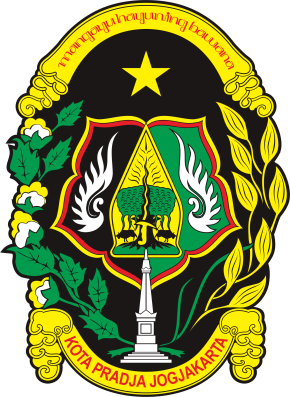 Kata PengantarAssalamu ‘alaikum Wr. Wb.Laporan Kinerja Instansi Pemerintah (LKIP) Sekretariat DPRD Kota Yogyakarta Tahun 2020 disusun berdasarkan Perjanjian Kinerja Tahun 2020. LKIP Sekretariat DPRD Kota Yogyakarta  Tahun 2020 merupakan bentuk akuntabilitas publik dari pelaksanaan tugas dan fungsi dan penggunaan anggaran yang dipercayakan kepada setiap instansi pemerintah. Laporan ini sebagai media informasi publik atas capaian kinerja yang terukur. Capaian kinerja disajikan melalui pengukuran dan evaluasi kinerja serta pengungkapan (disclosure) secara memadai atas hasil analisis pengukuran kinerja.Tujuan penyusunan laporan ini adalah untuk memberikan gambaran tingkat pencapaian instansi yang mengindikasikan tingkat keberhasilan dan kegagalan pencapaian sasaran strategis berdasarkan indikator-indikator yang ditetapkan. Diharapkan penyajian LKIP ini dapat menjadi bahan evaluasi untuk perbaikan kinerja agar lebih berorientasi pada hasil, relevan, efektif, efisien dan berkelanjutan di masa mendatang.Wassalamu ‘alaikum Wr. Wb.Yogyakarta, 4  Januari 2021SEKRETARIS DPRDBASUKI HARI SAKSONO, SH.NIP. 19641111 199003 1 013Ikhtisar EksekutifLaporan Kinerja Instansi Pemerintah (LKIP) Sekretariat DPRD Kota Yogyakarta Tahun 2020 ini merupakan bentuk pertanggungjawaban atas perjanjian kinerja Sekretariat DPRD Kota Yogyakarta yang memuat rencana, capaian, dan realisasi indikator kinerja dari sasaran strategis. Sasaran dan indikator kinerja termuat dalam Renstra Sekretariat DPRD Kota Yogyakarta Tahun 2017-2022. Untuk mencapai sasaran tersebut, ditempuh dengan melaksanakan strategi, kebijakan, program dan kegiatan seperti telah dirumuskan dalam rencana strategis. Ringkasan prestasi kinerja Sekretariat DPRD Kota Yogyakarta yang dihasilkan di tahun 2020, dapat digambarkan sebagai berikut: Sasaran Strategis Sekretariat DPRD Kota Yogyakarta adalah Kepuasan Layanan Fasilitasi terhadap agenda DPRD dengan indikator sasaran, Indeks Kepuasan Layanan terhadap agenda DPRD. Tabel Pencapaian Kinerja Sekretariat DPRD Kota Yogyakarta Tahun 2020Tingkat Capaian kinerja sampai dengan akhir Bulan Desember 2020  mencapai   106,98 %  yang didukung oleh pencapaian program dan kegiatan Sekretariat DPRD Kota Yogyakarta. Adapun program dan kegiatan yang menjadi core dalam pencapaian indikator kinerja ini adalah Program Fasilitasi Penyusunan Perundang-Undangan dan Program Fasilitasi Penganggaran dan Pengawasan.Di luar indikator sasaran strategis, pencapaian kinerja Sekretariat DPRD Kota Yogyakarya juga ditunjukkan oleh pencapaian target terkait dengan keberhasilan fasilitasi pembahasan Program Pembentukan Peraturan Daerah yang mencapai 100% yaitu 8 (delapan) Raperda yang diselesaikan pada Tahun 2020.Evaluasi   atas   pencapaian kinerja   dan   permasalahan   yang ditemui pada sasaran menunjukkan beberapa tantangan yang perlu menjadi perhatian bagi Sekretariat DPRD Kota Yogyakarta ke depan, sebagai berikut:Peningkatan Kualitas Layanan Fasilitasi terhadap agenda DPRD. Peningkatan ketersediaan prasarana dan sarana penunjang layanan fasilitasi terhadap agenda DPRD. Peningkatan ketersediaan Sumberdaya Manusia baik secara kuantitas dan kualitas serta kompetensi sebagai penunjang layanan fasilitasi terhadap agenda DPRD. Hasil evaluasi yang disampaikan dalam Laporan Kinerja Instansi Pemerintah ini penting dipergunakan sebagai pijakan bagi Sekretariat DPRD Kota Yogyakarta dalam perbaikan kinerja di tahun yang akan datang.Daftar IsiKATA PENGANTAR	iiIKHTISAR EKSEKUTIF	iiiDAFTAR ISI.	ivDAFTAR TABEL	vDAFTAR GAMBAR	viBAB I	PENDAHULUAN	11.1 	Struktur Organisasi	11.2 	Tugas dan Fungsi	2 1.3 	Isu-Isu Strategis	31.4 	Keadaan Pegawai	31.5 	Keadaan Sarana dan Prasarana	51.6 	Keuangan	71.7 	Sistematika LKIP	7BAB II	PERENCANAAN DAN KINERJA	92.1 	Perencanaan Strategis	92.1.1 Visi dan Misi Kepala Daerah	102.1.2 Tujuan dan  Sasaran Perangkat Daerah	112.1.3 Strategi Program dan Kegiatan	112.2	Perjanjian Kinerja Tahun 2020	112.3   Rencana AnggaranTahun 2020	122.3.1 Target Belanja Sekretariat DPRD	122.3.2 Alokasi Anggaran Per Sasaran Strategis	13BAB III AKUNTABILITAS KINERJA	14	3.1.  Capaian Kinerja Tahun 2020	14	3.2.  Evaluasi dan Analisis Capaian Kinerja Sasaran Strategis	15	3.3.  Realisasi Anggaran	18	3.4.	Inovasi	19BAB V PENUTUP	20LAMPIRAN- LAMPIRANDaftar TabelTabel 1.1 Distribusi Pegawai berdasarkan Eselon dan Golongan Ruang	3Tabel 1.2 Distribusi Pegawai berdasarkan Tingkat Pendidikan		3Tabel 1.3 Distribusi Pegawai berdasarkan Kelompok Umur dan Jenis Kelamin		3Tabel 1.4 Distribusi Pegawai berdasarkan Pendidikan dan Pelatihan Penjenjangan	5Tabel 1.5 Distribusi Tenaga Ahli, Tenaga Teknis, Tenaga Outsourcing                  dan Tenaga Staf Sekretariat Fraksi		3Tabel 2.1 Ringkasan Visi Misi RPJMD Kota Yigyakarta 2017-2022	10Tabel 2.2 Sasaran Strategis Sekretariat DPRD Kota Yogyakarta	11Tabel 2.3 Strategi, Program dan Kegiatan	11Tabel 2.4 Perjanjian Kinerja Tahun 2020	12Tabel 2.5 Perubahan Perjanjian Kinerja Tahun 2020	12Tabel 2.6 Target Belanja Sekretariat DPRD APBD Perubahan Tahun 2020	12Tabel 2.7 Anggaran Belanja Langsung per Sasaran Strategis 	13
Tabel 3.1 Skala Nilai Peringkat Kinerja 	14Tabel 3.2 Capaian Kinerja Tahun 2020	14Tabel 3.3 Rumusan Indikator dan Formulasi Perhitungan 	15Tabel 3.4 Target dan Realisasi Kinerja Tahun 2020 	15Tabel 3.5 Anggaran dan Realisasi Belanja Langsung per Sasaran Tahun 2020 	18Tabel 3.6 Analisis Efisiensi	18BAB 1PendahuluanPenyusunan Laporan Kinerja Instansi Pemerintah Sekretariat DPRD Kota Yogyakarta Tahun 2020 dilaksanakan berdasarkan Peraturan Presiden Nomor 29 Tahun 2014 tentang  Sistem Akuntabilitas Kinerja Instansi Pemerintah,Peraturan Menteri PAN dan RB RI Nomor 53 Tahun 2014 tentang Petunjuk Teknis Perjanjian Kinerja, Pelaporan Kinerja dan Tata Cara Reviu atas Laporan Kinerja Instansi Pemerintah dan Peraturan Walikota Yogyakarta Nomor 61 Tahun 2019 tentang Pedoman Penyusunan Perjanjian Kinerja, Pelaporan Kinerja dan Tata Cara Reviu Atas Laporan Kinerja Instansi Pemerintah Daerah. Hal ini merupakan bagian dari implementasi Sistem Akuntabilitas Kinerja Instansi Pemerintah guna mendorong terwujudnya sebuah kepemerintahan yang baik (good governance) di Indonesia.Dengan disusunnya Laporan Kinerja Instansi Pemerintah Sekretariat DPRD Kota Yogyakarta Tahun 2020 diharapkan dapat:Memberikan informasi kinerja yang terukur kepada pemberi mandat atas kinerja yang telah dan seharusnya dicapai oleh Sekretariat DPRD Kota Yogyakarta.Mendorong  Sekretariat DPRD Kota Yogyakarta didalam melaksanakan tugas dan fungsinya secara baik dan benar yang didasarkan pada peraturan perundangan, kebijakan yang transparan dan dapat dipertanggungjawabkan kepada masyarakat.Sebagai upaya perbaikan berkesinambungan bagi Sekretariat DPRD Kota Yogyakarta  untuk meningkatkan kinerjanya.Memberikan kepercayaan kepada masyarakat terhadap Sekretariat DPRD Kota Yogyakarta di dalam pelaksanaan program/ kegiatan dalam rangka peningkatan kesejahteraan masyarakat.Struktur OrganisasiSekretariat DPRD dibentuk berdasarkan Peraturan Daerah Kota Yogyakarta Nomor 5 Tahun 2016 tentang Pembentukan dan Susunan Perangkat Daerah Kota Yogyakarta.Sesuai dengan Peraturan Walikota Nomor 127 Tahun 2017 tentang Susunan Organisasi, Kedudukan, Tugas, Fungsi dan Tata Kerja Sekretariat Dewan Perwakilan Rakyat Daerah Kota Yogyakarta, Sekretariat DPRD Kota Yogyakarta merupakan unsur pelaksana penyelenggaraan pemerintahan daerah dengan susunan organisasi sebagai berikut:Tugas dan Fungsi Peraturan Walikota Yogyakarta Nomor 127 Tahun 2017 tentang Susunan Organisasi, Kedudukan, Tugas, Fungsi dan Tata Kerja Sektretariat Dewan Perwakilan Rakyat Daerah Kota Yogyakarta yang ditetapkan pada tanggal 29 Desember 2017 menetapkan bahwa Sekretariat DPRD Kota Yogyakarta mempunyai tugas melaksanakan urusan pemerintahan daerah berdasarkan asas otonomi dan tugas pembantuan di bidang pelayanan administrasi dan pemberian dukungan terhadap tugas dan fungsi DPRD.Untuk melaksanakan tugas sebagaimana dimaksud Sekretariat DPRD Kota Yogyakarta  mempunyai fungsi  sebagai berikut:perumusan kebijakan teknis urusan bidang pelayanan administrasi dan pemberian dukungan terhadap tugas dan fungsi DPRD;penyelenggaraan urusan pemerintahan dan pelayanan umum bidang pelayanan administrasi dan pemberian dukungan terhadap tugas dan fungsi DPRD;pelaksanaan koordinasi penyelenggaraan urusan di bidang pelayanan administrasi dan pemberian dukungan terhadap tugas dan fungsi DPRD;pembinaan dan pelaksanaan tugas di bidang pelayanan administrasi dan pemberian dukungan terhadap tugas dan fungsi DPRD;pengelolaan kesekretariatan meliputi perencanaan, umum, kepegawaian, keuangan, evaluasi dan pelaporan; danpelaksanaan, pengawasan, pengendalian evaluasi dan pelaporan di bidang pelayanan administrasi dan pemberian dukungan terhadap tugas dan fungsi DPRD.Isu-isu StrategisEksistensi sebuah institusi bergantung sejauh mana institusi tersebut mampu menemukan dan mengenali serta merespon isu strategis dengan berbagai kebijakan dan tindakan yang tepat. Secara umum isu strategis dapat bersumber dari lingkungan eksternal maupun lingkungan internal. Isu Strategis yang melingkupi Sekretariat DPRD Kota Yogyakarta , antara lain sebagai berikut:Siklus Politik 5 tahunan terkait pergantian periodisasi keanggotaan DPRD.Pelaksanaan Sumpah dan Janji bagi Anggota DPRD terpilih periode 2019-2024.Pengumuman Pembentukan Fraksi, Penetapan Pimpinan DPRD, Penetapan Pimpinan dan Anggota  Alat - alat Kelengkapan DPRD.Keadaan Pegawai Sekretariat DPRD Kota Yogyakarta per 31 Desember 2020 didukung oleh sumber daya manusia sebanyak 41 (empat puluh satu) pegawai / personil dengan komposisi penjelasan sebagai berikut :1.4.1 Distribusi pegawai berdasarkan Eselon Dan Golongan RuangBerdasarkan eselon pemangku jabatan struktual, Sekretariat DPRD dipimpin seorang pejabat eselon IIB (Sekretaris DPRD / Top manager), 3 (tiga) orang pejabat eselon IIIA (Kepala Bagian/ Middle manager) dan  8 (delapan) orang pejabat eselon IVA (Kepala Sub Bagian/Lower manager ).Tabel 1.1Distribusi pegawai berdasarkan Eselon Dan Golongan Ruang Sekretariat DPRD Kota Yogyakarta1.4.2 Distribusi pegawai berdasarkan Tingkat PendidikanDistribusi pegawai Sekretariat DPRD Kota Yogyakarta berdasarkan tingkat pendidikan dapat dilihat pada tabel berikut ini :Tabel 1.2Distribusi pegawai berdasarkan Tingkat Pendidikan Sekretariat DPRD Kota YogyakartaDari data di atas dapat terlihat bahwa mayoritas pegawai di Sekretariat DPRD Kota Yogyakarta berpendidikan terakhir SLTA yaitu berjumlah 19 orang, kemudian disusul yang berpendidikan S1 atu sederajat berjumlah 14 orang sedangkan yang berpendidikan S2 berjumlah 5 orang.  1.4.3 Distribusi pegawai berdasarkan kelompok umur dan jenis kelaminDistribusi pegawai Sekretariat DPRD Kota Yogyakarta berdasarkan tingkat kelompok umur dan jenis kelamin dapat dilihat pada tabel berikut ini :Tabel 1.3Distribusi pegawai berdasarkan Kelompok Umur dan Jenis KelaminSekretariat DPRD Kota Yogyakarta1.4.4 Distribusi pegawai berdasarkan Pendidikan dan Pelatihan PenjenjanganDistribusi pegawai Sekretariat DPRD Kota Yogyakarta berdasarkan Pendidikan dan Pelatihan Penjenjangan dapat dilihat pada tabel berikut ini :Tabel 1.4Distribusi pegawai berdasarkan Pendidikan dan Pelatihan PenjenjanganSekretariat DPRD Kota YogyakartaSelain pegawai baik PNS atau Naban, Sekretariat DPRD Kota Yogyakarta juga memiliki sumber daya manusia antara lain :Tenaga Ahli FraksiTenaga Teknis (Staf Fraksi, Pramu Kantor, Staf Pimpinan , front Office)Tenaga Outsourcing ( Cleaning Service dan Security / Satpam )Tabel 1.5Distribusi Tenaga Ahli Fraksi, Tenaga Teknis, Tenaga Outsourcing dan Tenaga Staf Sekretariat Fraksi pada Sekretariat DPRD Kota YogyakartaSesuai dengan Peraturan Walikota Yogyakarta Nomor 86 Tahun 2019 tentang Penetapan Hasil Analisis Jabatan dan Beban Kerja Sekretariat Daerah dan Sekretariat Dewan Perwakilan Rakyat Daerah diketahui bahwa kebutuhan personil di Sekretariat DPRD Kota Yogyakarta sesuai dengan beban kerja yang ada adalah 96 (sembilan puluh enam) orang.Jumlah personil ideal sesuai analisa jabatan tersebut jika dibandingkan dengan kondisi riil yang ada tentu masih ada kesenjangan. Diketahui bahwa personil yang tersedia saat ini adalah sejumlah 41 (empat puluh satu) orang, sementara kondisi idealnya berjumlah 96 (sembilan puluh enam) orang, sehingga masih ada kekurangan sejumlah 55 (lima puluh lima) orang.Keadaan Sarana dan PrasaranaSelain didukung sumberdaya manusia, juga didukung dengan sarana dan prasarana yang meliputi : Bangunan Gedung  Sekretariat DPRD menempati bangunan berlokasi di Jalan Ipda Tut Harsono Nomor 43 Yogyakarta. Gedung Sekretariat DPRD dengan luas bangunan ±1170 m2, terdiri dari tiga lantai terdiri dari beberapa ruang antara lain :Lantai 1 :  -    Ruang LobbyRuang Rapat DewanRuang FraksiTempat ParkirRuang SekuritiWC/UrinoirLantai 2 :  -    Ruang OperatorRuang Alat Kelengkapan DPRD Ruang KomisiRuang Rapat Dewan Ruang Bagian Administrasi Keuangan Sekretariat DPRDMusholaWC/UrinoirLantai 3 :  -    Ruang Rapat ParipurnaRuang Bagian Administrasi Umum dan Hubungan Masyarakat Ruang Bagian Persidangan dan Perundang-undanganWC/UrinoirSarana Transportasi,  Informasi dan Komunikasi Sarana TransportasiKendaraan bermotor operasional di Sekretariat DPRD per 31 Desember 2020 terdiri atas Kendaraan roda dua dan kendaraan roda empat, serta kendaraan roda empat jabatan bagi pimpinan DPRD :Kendaraan roda empat Pimpinan DPRD	:  04 unitKendaraan roda empat			:  12 unitKendaraan roda 2					:  14 unitSarana Informasi dan KomunikasiSarana Informasi dan Komunikasi dan pendukung lainnya yang tersedia antara lain Jaringan internet , Surat Kabar, Telepon, Faksimili,  dll.Sarana Pendukung LainnyaSarana pendukung lainnya yang tersedia antara lain Generator set, CCTV, Televisi, APAR, Laptop, komputer, LCD, Sound, AC dll.Melihat ketersediaan sarana prasarana di Sekretariat DPRD, secara umum relatif mencukupi hanya memang beberapa hal masih perlu ditingkatkan seperti dalam kualitas pemeliharaan sehingga sarana yang ada bisa digunakan dengan maksimal. Adapun beberapa sarana yang sudah mencapai masa penggantian, dipandang perlu untuk segera diganti dengan yang baru untuk meningkatkan daya dukung bagi fasilitasi pelaksanaan tugas DPRD.KeuanganDukungan dana atau anggaran yang tersedia untuk melaksanakan tugas dan fungsi Sekretariat DPRD Kota Yogyakarta pada tahun 2019 berasal dari APBD Kota Yogyakarta. Pada tahun anggaran 2020 Sekretariat DPRD Kota Yogyakarta mendapatkan alokasi anggaran sebesar Rp. 00 (enam puluh milyar dua puluh sembilan juta sembilan ratus sembilan puluh sembilan ribu dua ratus dua puluh enam rupiah) dengan rincian belanja tidak langsung sebesar Rp. 22.745.882.926,00 (dua puluh dua milyar tujuh ratus empat puluh lima juta delapan ratus delapan puluh dua ribu sembilan ratus dua puluh enam rupiah) dan belanja langsung sebesar Rp. 37.284.116.300,00 (tiga puluh milyar dua ratus delapan puluh empat juta seratus enam belas ribu tiga ratus rupiah) yang diperuntukkan baik untuk mendukung pelaksanaan program yang berkaitan langsung dengan indikator sasaran startegis maupun program-program pendukung. Belanja langsung yang berasal dari APBD sebesar Rp. 37.284.116.300,00 (tiga puluh milyar dua ratus delapan puluh empat juta seratus enam belas ribu tiga ratus rupiah)  yang didukung oleh 6 (enam) program dan 12 (dua belas) kegiatan. Sistematika Laporan Kinerja Instansi PemerintahSistematika penulisan Laporan Kinerja Instansi Pemerintah (LKIP) Sekretariat DPRD Kota Yogyakarta tahun 2020 adalah sebagai berikut :Ringkasan Eksekutif memuat:Pada bagian ini disajikan tujuan dan sasaran yang telah ditetapkan dalam rencana strategis serta sejauh mana instansi pemerintah mencapai tujuan dan sasaran utama tersebut serta kendala-kendala yang dihadapi dalam pencapaiannya;Disebutkan pula langkah-langkah apa yang telah dilakukan untuk mengatasi kendala tersebut dan langkah antisipatif untuk menanggulangi kendala yang mungkin akan terjadi pada tahun mendatang.BAB I PENDAHULUANDalam bab ini memuat tentang alasan disusun LKIP/manfaat LKIP, Struktur Organisasi, Tugas dan Fungsi Sekretariat DPRD Kota Yogyakarta, Potensi yang menjadi ruang lingkup PD dan Sistematika penulisan LKIP.BAB II PERENCANAAN KINERJAPada bagian ini disajikan gambaran singkat mengenai rencana strategis, dan dan perjanjian kinerja. Pada awal bab disajikan gambaran secara singkat sasaran utama yang ingin diraih instansi pada tahun yang bersangkutan serta bagaimana kaitannya dengan capaian visi dan misi Kepada Daerah.BAB III AKUNTABILITAS KINERJAPada bagian ini disajikan uraian hasil pengukuran kinerja, evaluasi, dan analisis akuntabilitas kinerja. Termasuk didalamnya menguraikan secara sistematis pembandingan data kinerja secara memadai, keberhasilan/kegagalan, dan permasalahan yang dihadapi serta langkah-langkah antisipatif yang akan diambil. Disajikan pula akuntabilitas keuangan dengan cara menyajikan rencana dan realisasi anggaran bagi pelaksanaan tugas dan fungsi atau tugas-tugas lainnya dalam rangka mencapai sasaran organisasi yang telah ditetapkan, termasuk analisis tentang capaian indikator kinerja dan efisiensi.Disajikan pula Inovasi yang telah dilakukan oleh Perangkat daerah. Inovasi dimaknai sebagai penemuan hal-hal baru atau proses kreatif terhadap sesuatu yang sudah ada maupun yang sudah ada sebelumnya. Inovasi dianggap mampu meningkatkan nilai tambah output kegiatan yang berkualitas BAB IV PENUTUPPada bagian ini dikemukakan simpulan secara umum tentang keberhasilan/ kegagalan, permasalahan dan kendala utama yang berkaitan dengan kinerja instansi yang bersangkutan serta strategi pemecahan masalah.LAMPIRANBAB 2Perencanaan Kinerja2.1   Perencanaan StrategisMemasuki Tahun 2020, Sekretariat DPRD Kota Yogyakarta telah memiliki pedoman Rencana Strategis (Renstra) Sekretariat DPRD Kota Yogyakarta Tahun 2017-2022 yang telah tersusun pada Tahun 2017. Renstra Sekretariat DPRD Kota Yogyakarta merupakan manifestasi komitment Sekretariat DPRD Kota Yogyakarta dalam mendukung visi dan misi Pemerintah Kota Yogyakarta yang tertuang dalam RPJMD Kota Yogyakarta Tahun 2017-2022. Sebagai bentuk pembangunan berkelanjutan, perumusan Renstra  Sekretariat DPRD Kota Yogyakarta Tahun 2017-2022 tidak terlepas dari kesuksesan pencapaian target yang telah ditetapkan dalam dokumen perencanaan periode sebelumnya (2012-2017).RPJMD Pemerintah Kota Yogyakarta merupakan dokumen landasan atau acuan pokok penyelenggaraan pemerintahan sesuai Peraturan Daerah Istimewa Yogyakarta sebagaimana tertuang dalam Peraturan Daerah Kota YogyakartaNo. 11 Tahun 2017 tentang Rencana Pembangunan Jangka Menengah Daerah (RPJMD) Tahun 2017-2022. Rencana Strategis (Renstra) adalah dokumen Perencanaan Perangkat Daerah periode lima tahun.Renstra memuat tujuan, sasaran dan strategi bagi penyelenggaraan program dan kegiatan di Sekretariat DPRD Kota Yogyakarta yang harus dilaksanakan secara terpadu, sinergis, harmonis dan berkesinambungan. Renstra Sekretariat DPRD Kota Yogyakarta Tahun 2017-2022 ditetapkan melalui Peraturan Walikota Yogyakarta nomor 44 tahun 2019 tentang Perubahan Ketiga Atas Peraturan Walikota Yogyakarta nomor 105 tahun 2017 tentang Rencana Strategis Perangkat Daerah tahun 2017-2022. Visi dan Misi Kepala DaerahVisi misi dijabarkan dalam Tujuan dan Sasaran Pemerintah Daerah yang selengkapnya dituangkan dalam bagan alir cascade RPJMD Kota Yogyakarta 2017-2022 sebagai berikut,Tabel  2.1 Ringkasan Visi Misi RPJMD Kota Yogyakarta 2017-2022 (Sumber: RPJMD Kota Yogyakarta 2017-2022)Berangkat dari Tujuan dan Sasaran Pemerintah Daerah tersebut dan sesuai tugas dan pokok fungsinya, Sekretariat DPRD Kota Yogyakarta mendukung pencapaian Sasaran Pemerintah Daerah yaitu Kapasitas tata kelola pemerintahan meningkat dengan indikator capaian sasaran Nilai akuntabilitas kinerja pemerintah.Tujuan dan  Sasaran Perangkat DaerahTujuanMengacu pada Visi dan Misi Pemerintah Daerah yang telah ditetapkan, maka Tujuan Jangka menengah Sekretariat DPRD Kota Yogyakarta selama 5 tahun anggaran adalah “Meningkatkan kualitas layanan terhadap agenda DPRD”.Sasaran StrategisMengacu pada tujuan yang telah ditetapkan, maka sasaran yang hendak dicapai atau dihasilkan dalam kurun waktu lima tahun adalah sebagai berikut:Tabel 2.2 Sasaran Strategis Sekretariat DPRD2.1.3  Strategi, Program dan KegiatanSetelah menentukan tujuan dan sasaran, maka langkah selanjutnya perlu ditentukan bagaimana hal tersebut dapat dicapai. Cara mencapai tujuan dan sasaran merupakan strategi organisasi.Tabel 2.3 Strategi, Program dan KegiatanPerjanjian Kinerja Tahun 2020Dokumen Perjanjian Kinerja (PK) merupakan dokumen yang berisikan penugasan dari pimpinan instansi yang lebih tinggi kepada  pimpinan instansi yang lebih rendah untuk melaksanakan program/kegiatan yang disertai dengan indikator kinerja. Melalui perjanjian kinerja, terwujudlah komitmen penerima amanah dan kesepakatan antara penerima dan pemberi amanah atas kinerja terukur tertentu  berdasarkan tugas, fungsi dan wewenang serta sumber daya yang tersedia. Dokumen tersebut memuat sasaran strategis, indikator kinerja, beserta target kinerja dan anggaran.  Dalam penyusunan perjanjian kinerja instansi mengacu pada Renstra, RKT, IKU, dan anggaran atau DPA. Perjanjian Kinerja Sekretariat DPRD Tahun 2020 adalah sebagai berikut:Tabel 2.4 Perjanjian Kinerja Tahun 2020Pada tahun 2020, Sekretariat DPRD Kota Yogyakata melaksanakan Perubahan Perjanjian Kinerja Tahun 2020. Perubahan Perjanjian Kinerja dilakukan tidak pada Sasaran Perangkat Daerah, namun pada besaran anggaran pada program yang mendukung pencapaian Sasaran Perangkat Daerah. Perubahan Perjanjian Kinerja tahun 2020 didasarkan pada monitoring dan evaluasi pelaksanaan program yang memerlukan penyesuaian/ perubahan besaran anggaran pada program yang mendukung pencapaian Sasaran Perangkat Daerah.Adapun perubahan  Perubahan Perjanjian Kinerja Tahun 2020 adalah sebagai berikut:Tabel 2.5 Perubahan Perjanjian Kinerja Tahun 2020Rencana Anggaran Tahun 2020Pada Tahun Anggaran 2020 Sekretariat DPRD Kota Yogyakarta melaksanakan kegiatan dengan anggaran murni sebesar Rp.  68.372.616.585,- dengan rincian Belanja Tidak Langsung Rp. 23.498.228.400,- dan Belanja Langsung Rp 44.874.388.185,-. Melalui mekanisme perubahan APBD 2020 menjadi Rp 53.494.473.438 ,- dengan rincian Belanja Tidak Langsung Rp Rp. 23.437.850.400,- dan Belanja Langsung Rp 30.056.623.038,-.Target Belanja Sekretariat DPRD Kota YogyakartaTabel 2.6 Target Belanja Sekretariat DPRD APBD Perubahan Tahun 2020Alokasi Anggaran Per Sasaran StrategisAnggaran belanja langsung Tahun 2020 Sekretariat DPRD Kota Yogyakarta yang dialokasikan untuk pencapaian sasaran strategis adalah sebagai berikut:Tabel 2.7 Anggaran Belanja Langsung per Sasaran Strategis     BAB 3Akuntabilitas KinerjaCapaian Kinerja Tahun 2020Sekretariat DPRD Kota Yogyakarta telah melaksanakan penilaian kinerja dengan mengacu pada Perjanjian Kinerja Sekretariat DPRD Tahun 2020 yang telah disepakati. Penilaian ini dilakukan oleh tim pengelola kinerja untuk mengevaluasi dan mengukur dalam rangka pengumpulan data kinerja yang hasilnya akan memberikan gambaran keberhasilan dan kegagalan dalam pencapaian tujuan dan sasaran. Dari hasil pengumpulan data selanjutnya dilakukan kategorisasi kinerja (penentuan posisi) sesuai dengan tingkat capaian kinerja yaitu:Tabel 3.1 Skala Nilai Peringkat KinerjaSumber: Permendagri Nomor 86 Tahun 2017Pengukuran target kinerja dari sasaran strategis yang telah ditetapkan oleh Sekretariat DPRD Kota Yogyakarta dilakukan dengan membandingkan antara target kinerja dengan realisasi kinerja. Indikator kinerja sebagai ukuran keberhasilan dari tujuan dan sasaran strategis Sekretariat DPRD Kota Yogyakarta beserta target dan capaian realisasinya dirinci sebagai berikut :Tabel 3.2 Capaian Kinerja Tahun 2020Dari tabel di atas, terdapat 1 (satu) sasaran yang memiliki 1 (satu) indikator. Pada tahun 2020, indikator tersebut telah memenuhi target yang ditetapkan atau sebesar 106,98%, hal ini dapet diketahui dari realisasi dibandingkan dengan target capaian kinerja tahun 2020.Evaluasi dan Analisis Capaian Kinerja Sasaran StrategisDalam sub bab ini akan disajikan pencapaian sasaran strategis Perangkat Daerah yang dicerminkan dalam capaian Indikator Kinerja. Adapun evaluasi dan analisis secara rinci untuk setiap indikator kinerja menurut sasaran stategis diuraikan sebagai berikut:Sasaran Kepuasan Layanan Fasilitasi terhadap agenda DPRDTolok ukur capaian sasaran Kepuasan Layanan Fasilitasi terhadap anggota DPRD diukur dengan 1 (satu) indikator. Indikator tersebut yaitu indikator Indeks Kepuasan Layanan terhadap agenda DPRD. Penjelasan  hubungan sasaran, indikator dan meta indikator adalah sebagai berikut:Tabel 3.3 Rumusan Indikator dan Formulasi PerhitunganKinerja sasaran Kepuasan Layanan Fasilitasi terhadap agenda DPRD dengan indikator Indeks Kepuasan Layanan terhadap agenda DPRD pada tahun 2020 dapat digambarkan sebagai berikut:Tabel 3.4 Target dan Realisasi Kinerja Tahun 2020Analisis yang dilakukan terhadap capaian kinerja indikator Indeks kepuasan layanan terhadap agenda DPRD adalah sebagai berikut :Target indikator Indeks kepuasan layanan terhadap agenda DPRD pada tahun 2020 adalah 73 sedangkan realisasi indikator ini adalah 78,10. Dari kedua skor tersebut dapat diketahui bahwa Sekretariat DPRD telah mencapai target yang telah ditetapkan bahkan melampauinya. Jika diperbandingkan antara target dan realisasinya dapat diketahui pencapaiannya mencapai 106,98 %.Pada Tahun 2019, indeks kepuasan layanan terhadap agenda DPRD adalah 76,95. Apabila realisasi capaian kinerja pada Tahun 2020 yaitu 78,10 diperbandingkan dengan realisasi pada Tahun 2019, dapat diketahui persentase pencapaiannya adalah 101,49%. Kemudian apabila realisasi capaian kinerja pada Tahun 2020 diperbandingkan dengan capaian kinerja pada Tahun 2018 yaitu 76,65  maka dapat diketahui hasilnya adalah 101,89 %. Dalam Rencana Strategik Sekretariat DPRD Kota Yogyakarta, diketahui target jangka menengah indikator Indeks kepuasan layanan terhadap agenda DPRD ditetapkan dengan skor 75. Apabila diperbandingkan dengan realisasi capaian kinerja pada Tahun 2020 yatu 78,10 , dapat diketahui hasilnya adalah 104,13%.Realisasi capaian kinerja Sekretariat DPRD Kota Yogyakarta dengan indikator Indeks kepuasan layanan terhadap agenda DPRD diperbandingkan dengan salah satu instansi sejenis di Daerah Istimewa Yogyakarta. Sekretariat DPRD Kota Yogyakarta membandingkan dengan indikator kinerja Sekretariat DPRD Kabupaten Bantul. Dari studi komparasi yang dilakukan diketahui bahwa terdapat perbedaan antara Sasaran Sekretariat DPRD Kabupaten Bantul dengan Sekretariat DPRD Kota Yogyakarta. Dari dokumen LKIP Sekretariat DPRD Kabupaten Bantul diketahui bahwa Sasaran Perangkat Daerah Sekretariat DPRD Kabupaten Bantul  adalah meningkatnya fasilitasi pembahasan produk hukum DPRD dengan indikator kinerja utama Prosentase raperda yang di setujui bersama. Sekretariat DPRD Kota Yogyakarta juga menelaah pada Sasaran Organisasi Sekretariat Jenderal dan Badan Keahlian DPR Republik Indonesia (RI) didapatkan informasi sebagai berikut.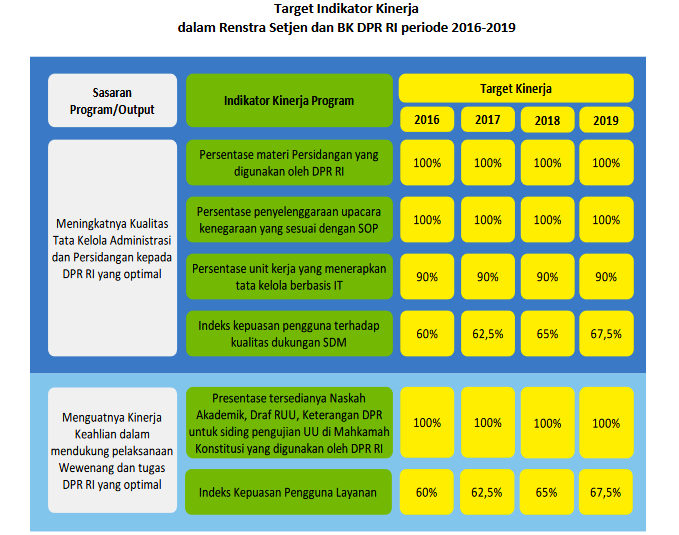 Pengukuran Capaian kinerja Sekretariat Jenderal dan Badan keahlian DPR RI Tahun 2019Sumber: htpps:// dpr.go.id/doksetjen/dokumen/reformasi birokrasi.Dari dua tabel diatas dapat diketahui bahwa terdapat dua sasaran organisasi Sekretariat Jenderal dan Badan Keahlian DPR RI.Sasaran tersebut adalah :Meningkatnya Kualitas Tata Kelola Administrasi dan Persidangan kepada DPR RI yang optimal; danMenguatnya Kinerja Keahlian dalam mendukung pelaksanaan Wewenang dan tugas DPR RI yang optimal.Untuk indikator kinerja utama Sekretariat Jenderal dan Badan keahlian DPR RI tahun 2019 hampir semua indikator capaiannya adalah di atas 100 % ecuali pada poin ke 4 terkait kualitas pengembangan SDM dengan indikator persentase pegawai yang mendapatan pendidikan dan pelatihan capaiannya adalah 76,9%.Memperhatikan hal di atas, Sekretariat DPRD Kota Yogyakarta memiliki pencapaian yang sama dengan Sekretariat Jenderal dan Badan Keahlian DPR RI dalam capaian kinerja yaitu melebihi target yang telah ditetapkan. Yang membedakan adalah penetapan target dari Sekretariat DPRD Kota Yogyakarta jauh lebih tinggi daripada Sekretariat Jenderal dan Badan Keahlian DPR RI. Target Sekretariat DPRD Kota Yogyakarta adalah 73 sedangkan target Sekretariat Jenderal dan Badan Keahlian DPR RI adalah 67,5Menurut analisis, faktor pendorong peningkatan kinerja Sekretariat DPRD adalah adanya Komunikasi yang intensif dan efektif antara  Sekretariat DPRD dengan Pimpinan dan Anggota Alat Kelengkapan DPRD, sehingga tatakala pembahasan dapat tersusun lebih terencana dan dapat menghasilkan pembahasan yang efektif.Realisasi AnggaranPenyerapan anggaran belanja langsung Sekretariat DPRD Kota Yogyakarta pada tahun 2020 sebesar 67% dari total anggaran yang dialokasikan. Realisasi anggaran untuk program/ kegiatan utama sebesar 64% dari total anggaran yang dialokasikan, sedangkan realisasi untuk program/kegiatan pendukung sebesar 80% dari total anggaran yang dialokasikan. Jika dilihat dari realisasi anggaran pada sasaran Sekretariat DPRD, penyerapan anggaran terkecil ada pada program Faslitasi Penyusunan Perundang-Undangan sebesar 56 %  sedangkan penyerapan terbesar program utama ada pada Program Fasilitasi Penganggaran dan Pengawasan sebesar  68%, sedangkan pada program pendukung yang terbesar adalah pada Program Peningkatan Pengembangan Sistem Pelaporan Capaian Kinerja dan Keuangan sebesar 92%Jika dikaitkan antara kinerja pencapaian sasaran dengan penyerapan anggaran, pencapaian sasaran yang relatif baik dan diikuti dengan penyerapan anggaran kurang dari 100% menunjukkan bahwa dana yang disediakan untuk pencapaian sasaran pembangunan tahun 2020 telah mencukupi.Anggaran dan realisasi belanja langsung tahun 2020 yang dialokasikan untuk membiayai program/kegiatan dalam pencapaian sasaran disajikan pada tabel berikut:Tabel 3.5 Anggaran dan Realisasi Belanja Langsung per Sasaran Tahun 2020Catatan : Anggaran adalah anggaran per sasaran PDTabel 3.6 Analisis efisiensi(Hanya untuk indikator kinerja sasaran yang capaiannya ≥100%)Analisis EfisiensiDari Sasaran strategis Sekretariat DPRD Kota Yogyakarta, kinerjanya sudah sesuai atau melebihi target, Sasaran Kepuasan Layanan Fasilitasi terhadap agenda DPRD  Telah mencapai kinerja sebesar 106,98 % dengan tingkat efisiensi anggaran 42,98%. Efisiensi anggaran untuk mencapai sasaran diperoleh melalui perbaikan proses bisnis, pemanfaatan teknologi informasi, serta komunikasi intensif dan efektif dengan Pimpinan dan Anggota Alat Kelengkapan DPRD Kota  Yogyakarta.InovasiTantangan Global penyelenggaraan pemerintahan menuntut aparatur untuk bergerak dinamis dan kreatif. Permasalahan dan Keterbatasan sumber daya harus dipandang sebagai pemicu gagasan dan ide kreatif yang dapat memberikan manfaat bagi masyarakat baik secara langsung maupun tidak langsung.BAB 4PenutupPenyelenggaraan kegiatan  di Sekretariat DPRD Kota Yogyakarta pada Tahun Anggaran 2020 merupakan tahun ke 3 (tiga) dari Rencana Strategis Sekretariat DPRD Kota Yogyakarta  Tahun 2017-2022. Keberhasilan yang dicapai berkat kerja sama dan partisipasi semua pihak dan diharapkan dapat dipertahankan serta ditingkatkan. Sementara itu, untuk target-target yang belum tercapai perlu diantisipasi dan didukung oleh berbagai pihak.Melihat Hasil laporan kinerja Sekretariat DPRD Kota Yogyakarta tahun 2020 dapat disimpulkan sebagai bahwa Sasaran Sekretariat DPRD Kota Yogyakarta, terdapat 1 (satu) indikator kinerja utama sebagai tolak ukur yaitu Indeks kepuasan layanan terhadap agenda DPRD. Pada tahun 2020,  indikator ini  yang telah memenuhi target yang ditetapkan yaitu 106,98%. Laporan Akuntabilitas Kinerja  Sekretariat DPRD Kota Yogyakarta, diharapkan dapat memberikan gambaran tentang berbagai capaian kinerja. Sangat disadari bahwa laporan ini belum sepenuhnya melaksanakan kinerja sesuai dengan sasaran yang telah ditetapkan sehingga memunculkan permasalahan - permasalahan yang .dihadapi. Permasalahan – permasalahan yang dihadapi antara lain :Sumber daya manusia baik dari sisi kualitas maupun kuantitas terbatas;Adanya beberapa pelaksanaan kegiatan DPRD tidak sesuai dengan agenda / penjadwalan / tata kala kegiatan DPRD;Munculnya peraturan-peraturan baru sehingga harus dilakukan penyesuaian.Sarana prasarana pendukung perlu diperbarui dan ditingkatkan secara kualitas sehingga mendukung kondusifitas kerja kedewanan.Dengan adanya permasalahan tersebut di atas, Sekretariat DPRD Kota Yogyakarta berupaya untuk memecahkan permasalahan  dengan tindak lanjut antara lain :Peningkatan kualitas sumber daya manusia diantaranya melalui pelatihan, bimbingan teknis dan konsultasi;Hasil penjadwalan Badan Musyawarah disosialisasikan ke semua Pimpinan Fraksi dan Alat Kelengkapan DPRD; Perlu adanya penyesuaian terhadap peraturan perundang-undangan yang berlaku.Memperbarui dan meningkatkan sarana prasarana pendukung secara kualitas sehingga mendukung kondusifitas kerja DPRD Kota Yogyakarta.	Dalam upaya menghadirkan pemecahan dari permasalahan tersebut, Sekretariat DPRD Kota Yogyakarta perlu melakukan langkah - langkah di masa mendatang untuk meningkatkan kinerja. Langkah - langkah tersebut adalah :Perlu kecermatan, ketepatan dan tanggap dalam memberikan fasilitasi kepada DPRD;Konsistensi terhadap perencanaan dan pelaksanaan kegiatan berdasarkan rencana kerja DPRD;Perlu adanya peningkatan kapasitas sumber daya manusia yang potensial melalui pelatihan, kursus / bimbingan teknis dan penambahan jumlah sumber daya manusia yang kompeten sesuai dengan tugas pokok dan fungsi, sehingga dapat meningkatkan kinerja yang lebih baik;Meningkatkan koordinasi intensif pada Sekretariat DPRD baik di tingkat struktural maupun staf.Demikian LKIP Tahun 2020 ini dibuat, sekiranya dapat memenuhi kewajiban akuntabilitas dan sekaligus menjadi sumber informasi dalam pengambilan keputusan guna meningkatkan kinerja.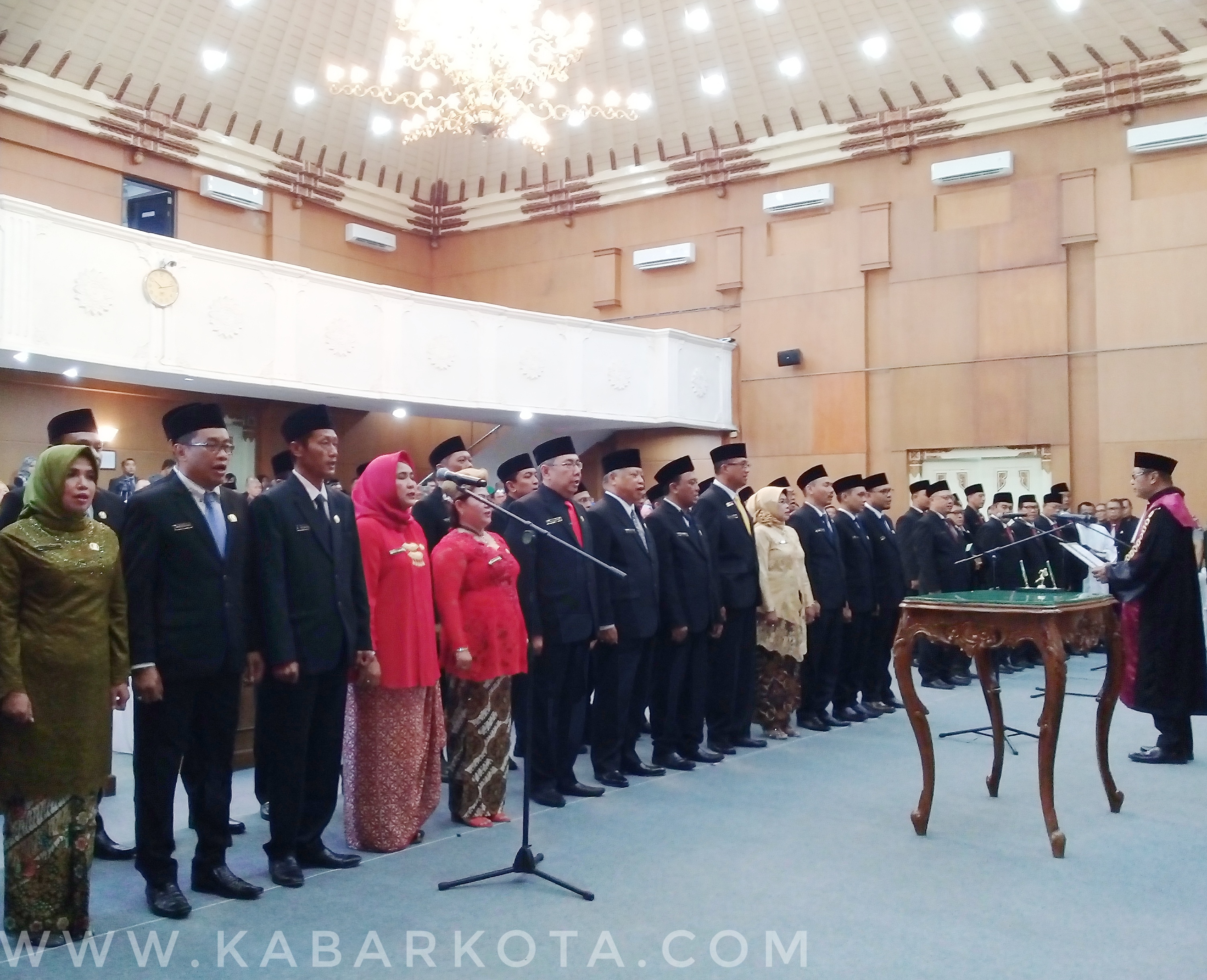 No.Sasaran StrategisIndikator KinerjaTargetRealisasi% Capaian1.Kepuasan Layanan Fasilitasi terhadap agenda DPRDIndeks Kepuasan Layanan terhadap agenda DPRD7378,10106,98NoEselonPangkat, Golongan / Ruang dan NabanPangkat, Golongan / Ruang dan NabanPangkat, Golongan / Ruang dan NabanPangkat, Golongan / Ruang dan NabanPangkat, Golongan / Ruang dan NabanPangkat, Golongan / Ruang dan NabanPangkat, Golongan / Ruang dan NabanPangkat, Golongan / Ruang dan NabanPangkat, Golongan / Ruang dan NabanPangkat, Golongan / Ruang dan NabanPangkat, Golongan / Ruang dan NabanPangkat, Golongan / Ruang dan NabanPangkat, Golongan / Ruang dan NabanPangkat, Golongan / Ruang dan NabanPangkat, Golongan / Ruang dan NabanPangkat, Golongan / Ruang dan NabanPangkat, Golongan / Ruang dan NabanJumlah orangNoEselonIIIIIIIIIIIIIIIIIIIIIIIIIVIVIVIVNabanJumlah orangNoEselonAbcdabcdaBcdabcdNabanJumlah orang1.Eselon IA2.Eselon IB3.Eselon IIA4.Eselon IIB115.Eselon IIIA336.Eselon IIIB7.Eselon IVA12588.Eselon IVB9.Eselon VA10.Fungsional Umum23121132211.Fungsional Tertentu1112.Naban66JumlahJumlah2312126531641NoUraianPendidikanPendidikanPendidikanPendidikanPendidikanPendidikanPendidikanPendidikanPendidikanJumlah orangNoUraianSDSLTPSLTAD1D2D3S1S2S3Jumlah orang1.Eselon IIB112.Eselon IIIA2133.Eselon IVA 6284.Fungsional Umum21451225.Fungsional Tertentu116.Naban516JumlahJumlah21911454NoKelompok Umur / TahunJenis KelaminJenis KelaminJumlah orangNoKelompok Umur / TahunLaki – LakiPerempuanJumlah orang1. < 300002.30 – 3965113.40 – 49106164.50 – 607714JumlahJumlah231841NoUraianPendidikan dan Pelatihan Kepemimpinan   ( Diklatpim ) TingkatPendidikan dan Pelatihan Kepemimpinan   ( Diklatpim ) TingkatPendidikan dan Pelatihan Kepemimpinan   ( Diklatpim ) TingkatPendidikan dan Pelatihan Kepemimpinan   ( Diklatpim ) TingkatJumlah orangNoUraianIIIIIIIVJumlah orang1.Eselon IIB112.Eselon IIIA333.Eselon IVA664.Fungsional UmumJumlahJumlah4610NoUraianJumlah orang1.Tenaga Ahli Fraksi62.Tenaga Teknis :2.- Staf Pimpinan32.- Pramu Kantor3Staf Fraksi13Front Office23.Tenaga Outsourcing :3.- Cleaning Service103.- Security / Satpam103.- Front Office2VisiMisiSasaran DaerahMeneguhkan Kota Yogyakarta Sebagai Kota Nyaman Huni Dan Pusat Pelayanan Jasa Yang Berdaya Saing Kuat Untuk Keberdayaan Masyarakat Dengan Berpijak Pada Nilai KeistimewaanMeningkatkan Kesejahteraan dan Keberdayaan MasyarakatKemiskinan Masyarakat MenurunMeneguhkan Kota Yogyakarta Sebagai Kota Nyaman Huni Dan Pusat Pelayanan Jasa Yang Berdaya Saing Kuat Untuk Keberdayaan Masyarakat Dengan Berpijak Pada Nilai KeistimewaanMeningkatkan Kesejahteraan dan Keberdayaan MasyarakatKeberdayaan Masyarakat MeningkatMeneguhkan Kota Yogyakarta Sebagai Kota Nyaman Huni Dan Pusat Pelayanan Jasa Yang Berdaya Saing Kuat Untuk Keberdayaan Masyarakat Dengan Berpijak Pada Nilai KeistimewaanMeningkatkan Kesejahteraan dan Keberdayaan MasyarakatKetahanan Pangan Masyarakat MeningkatMeneguhkan Kota Yogyakarta Sebagai Kota Nyaman Huni Dan Pusat Pelayanan Jasa Yang Berdaya Saing Kuat Untuk Keberdayaan Masyarakat Dengan Berpijak Pada Nilai KeistimewaanMemperkuat ekonomi kerakyatan dan daya saing Kota YogyakartaKetimpangan Pendapatan Antar Penduduk MenurunMeneguhkan Kota Yogyakarta Sebagai Kota Nyaman Huni Dan Pusat Pelayanan Jasa Yang Berdaya Saing Kuat Untuk Keberdayaan Masyarakat Dengan Berpijak Pada Nilai KeistimewaanMemperkuat ekonomi kerakyatan dan daya saing Kota YogyakartaPertumbuhan Ekonomi MeningkatMeneguhkan Kota Yogyakarta Sebagai Kota Nyaman Huni Dan Pusat Pelayanan Jasa Yang Berdaya Saing Kuat Untuk Keberdayaan Masyarakat Dengan Berpijak Pada Nilai KeistimewaanMemperkuat moral, etika, dan budaya masyarakat Kota YogyakartaGangguan ketentraman dan ketertiban masyakarat menurunMeneguhkan Kota Yogyakarta Sebagai Kota Nyaman Huni Dan Pusat Pelayanan Jasa Yang Berdaya Saing Kuat Untuk Keberdayaan Masyarakat Dengan Berpijak Pada Nilai KeistimewaanMeningkatkan kualitas pendidikan, kesehatan, sosial, dan budayaKualitas pendidikan meningkatMeneguhkan Kota Yogyakarta Sebagai Kota Nyaman Huni Dan Pusat Pelayanan Jasa Yang Berdaya Saing Kuat Untuk Keberdayaan Masyarakat Dengan Berpijak Pada Nilai KeistimewaanMeningkatkan kualitas pendidikan, kesehatan, sosial, dan budayaHarapan hidup masyarakat meningkatMeneguhkan Kota Yogyakarta Sebagai Kota Nyaman Huni Dan Pusat Pelayanan Jasa Yang Berdaya Saing Kuat Untuk Keberdayaan Masyarakat Dengan Berpijak Pada Nilai KeistimewaanMeningkatkan kualitas pendidikan, kesehatan, sosial, dan budayaPeran serta masyarakat dalam pengembangan dan pelestarian budaya meningkatMeneguhkan Kota Yogyakarta Sebagai Kota Nyaman Huni Dan Pusat Pelayanan Jasa Yang Berdaya Saing Kuat Untuk Keberdayaan Masyarakat Dengan Berpijak Pada Nilai KeistimewaanMeningkatkan kualitas pendidikan, kesehatan, sosial, dan budayaPeran serta masyarakat dalam pengembangan dan pelestarian budaya meningkatMeneguhkan Kota Yogyakarta Sebagai Kota Nyaman Huni Dan Pusat Pelayanan Jasa Yang Berdaya Saing Kuat Untuk Keberdayaan Masyarakat Dengan Berpijak Pada Nilai KeistimewaanMemperkuat tata kota dan kelestarian lingkunganKesesuaian pemanfaatan ruang meningkatMeneguhkan Kota Yogyakarta Sebagai Kota Nyaman Huni Dan Pusat Pelayanan Jasa Yang Berdaya Saing Kuat Untuk Keberdayaan Masyarakat Dengan Berpijak Pada Nilai KeistimewaanMemperkuat tata kota dan kelestarian lingkunganKualitas lingkungan hidup meningkatMeneguhkan Kota Yogyakarta Sebagai Kota Nyaman Huni Dan Pusat Pelayanan Jasa Yang Berdaya Saing Kuat Untuk Keberdayaan Masyarakat Dengan Berpijak Pada Nilai KeistimewaanMembangun sarana dan prasarana publik dan permukimanInfrastruktur wilayah meningkatMeneguhkan Kota Yogyakarta Sebagai Kota Nyaman Huni Dan Pusat Pelayanan Jasa Yang Berdaya Saing Kuat Untuk Keberdayaan Masyarakat Dengan Berpijak Pada Nilai KeistimewaanMeningkatkan tata kelola pemerintah yang baik dan bersihKapasitas tata kelola pemerintahan meningkatNO.SASARAN STRATEGISINDIKATOR KINERJASATUANTARGET TAHUNANTARGET TAHUNANTARGET TAHUNANTARGET TAHUNANTARGET TAHUNANTARGET TAHUNANNO.SASARAN STRATEGISINDIKATOR KINERJASATUAN2017201820192020202120221.Kepuasan Layanan terhadap agenda DPRD meningkatIndeks kepuasan layanan terhadap agenda DPRD-707172737475NO.SASARAN STRATEGISPROGRAMKEGIATAN1.Kepuasan Layanan terhadap agenda DPRD meningkatProgram Fasilitasi Penyusunan Perundang-UndanganPenyusunan Kajian Perundang-UndanganKepuasan Layanan terhadap agenda DPRD meningkatProgram Fasilitasi Penyusunan Perundang-UndanganPenyelenggaraan Pemabahasan Raperda/ Keputusan DPRD/ Peraturan DPRDKepuasan Layanan terhadap agenda DPRD meningkatProgram Fasilitasi Penyusunan Perundang-UndanganPelayanan Kehumasan dan Publikasi Kegiatan DPRDKepuasan Layanan terhadap agenda DPRD meningkatProgram Fasilitasi Penganggaran dan PengawasanPenyelenggaraan Pembahasan PenganggaranKepuasan Layanan terhadap agenda DPRD meningkatProgram Fasilitasi Penganggaran dan PengawasanPenyelenggaraan Fungsi Pengawasan DPRDKepuasan Layanan terhadap agenda DPRD meningkatProgram Fasilitasi Penganggaran dan PengawasanPengembangan Kerjasama dan Penyerapan Aspirasi MasyarakatNO.SASARAN STRATEGISINDIKATOR KINERJASATUANTARGET TAHUNAN1.Kepuasan Layanan terhadap agenda DPRD meningkatIndeks Kepuasan Layanan terhadap agenda DPRD-73ProgramAnggaranKeteranganProgram Fasilitasi Penyusunan Peraturan Perundang-UndanganRp 14.952.012.900.-APBDProgram Fasilitasi Penganggaran dan PengawasanRp, 21.924.315.000-APBDNO.SASARAN STRATEGISINDIKATOR KINERJASATUANTARGET TAHUNAN1.Kepuasan Layanan Fasilitasi terhadap agenda DPRDIndeks Kepuasan Layanan terhadap agenda DPRD-73ProgramAnggaranKeteranganProgram Fasilitasi Penyusunan Peraturan Perundang-UndanganRp 9.050.484.959APBDProgram Fasilitasi Penganggaran dan PengawasanRp 15.564.735.000APBDUraianTargetPersentaseBelanja Tidak LangsungRp.23.437.850.400,-43,81 %Belanja LangsungRp.30.056.623.038,-56,19%JumlahRp. 53.494.473.438,-100 %No.SasaranAnggaranPersentaseKeterangan1.Kepuasan Layanan terhadap agenda DPRD meningkatRp. 24.615.219.959,-      81,8%Program Fasilitasi Penyusunan Peraturan Perundang-Undangan dan  Program Fasilitasi  Penganggaran dan PengawasanNo.Interval Nilai Realisasi Kinerja Kriteria Penilaian Realisasi Kinerja 1.91 ≤ 100Sangat Baik 2.76 ≤ 90Tinggi3.66 ≤ 75Sedang4.51 ≤ 65Rendah5.≤ 50Sangat Rendah NO.SASARAN STRATEGISINDIKATOR KINERJASATUANTARGETREALISASICAPAIAN1.Kepuasan Layanan terhadap agenda DPRD meningkatIndeks Kepuasan Layanan terhadap agenda DPRD-7378,10106,98 %No.SasaranIndikatorFormula Indikator1.Kepuasan Layanan terhadap agenda DPRD meningkatIndeks Kepuasan Layanan terhadap agenda DPRDNilai survey kepuasan anggota DPRDNoIndikator SasaranRealisasi 2019202020202020Target Akhir Renstra (2022)Capaian s/d 2020 terhadap target 2022 (%)NoIndikator SasaranRealisasi 2019TargetRealisasi% Realisasi*Target Akhir Renstra (2022)Capaian s/d 2020 terhadap target 2022 (%)1.Indeks kepuasan layanan terhadap agenda DPRD76,957378,10106,9875104,13NoProgram/KegiatanIndikator kinerja utamaTargetRealisasi Capaian1.Meningkatnya kualitas tata kelola Administrasi dan persidangan kepada DPR RI yang optimalIndeks kepuasan Anggota DPR RI terhadap dukungan administrasi dan persidangan67,580,27118,9%2.Terwujudnya organisasi Setjen dan BK DPR RI yang efektif dan efisienIndeks Reformasi BirokrasiBBN/AN/A3.Terwujudnya Setjen dan BK DPR RI yang bersih, akuntabel dan berkinerja tinggiTingkat Kapabilitas APIPLevel 3Level 3100%Tingkat Maturitas SPIPLevel 3Level 3100%4.Meningkatnya kualitas pengembangan SDMPersentase pegawai yang mendapatkan pendidikan dan pelatihan70%53,79%76,9%5.Meningkatnya pengelolaan data dan informasi melalui teknologi informasiPersentase kepuasan Anggota DPR RI terhadap dukungan Teknologi Informasi67,590,23133,6%6.Menguatnya kinerja keahlian dalam mendukung pelaksanaan wewenang dan tugas DPR RI yang optimal.Indeks kepuasan Anggota DPR RI terhadap dukungan layanan Badan Keahlian67,580,23118,8%No.SasaranIndikatorKinerjaKinerjaKinerjaAnggaranAnggaranAnggaranNo.SasaranIndikatorTargetRealisasi% RealisasiPagu(Rp)Realisasi(Rp)Realisasi (%)1.Kepuasan Layanan terhadap agenda DPRD meningkatIndeks Kepuasan Layanan terhadap agenda DPRD7378,10106,9824.615.219.95915.704.771.155,07.64%.JumlahJumlahTotal Belanja LangsungTotal Belanja Langsung30.056.623.038,-20.068.993.584,3067%NoSasaranIndikator% Capaian Kinerja
(≥100%)% Penyerapan
AnggaranTingkat
Efisiensi123456 = (5-4)1.Kepuasan Layanan terhadap agenda DPRD meningkatIndeks Kepuasan Layanan terhadap agenda DPRD106,9864%42,98 %